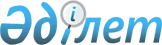 Об установлении ограничительных мероприятий
					
			Утративший силу
			
			
		
					Решение акима Дмитриевского сельского округа Тимирязевского района Северо-Казахстанской области от 5 июля 2018 года № 8. Зарегистрировано Департаментом юстиции Северо-Казахстанской области 11 июля 2018 года № 4831. Утратило силу решением акима Дмитриевского сельского округа Тимирязевского района Северо-Казахстанской области от 23 января 2019 года № 01
      Сноска. Утратило силу решением акима Дмитриевского сельского округа Тимирязевского района Северо-Казахстанской области от 23.01.2019 № 01 (вводится в действие со дня его первого официального опубликования).
      В соответствии с подпунктом 7) статьи 10-1 Закона Республики Казахстан от 10 июля 2002 года "О ветеринарии", на основании представления главного государственного ветеринарно-санитарного инспектора Тимирязевского района от 14 июня 2018 года № 15-12/100, аким Дмитриевского сельского округа РЕШИЛ:
      1. Установить ограничительные мероприятия в связи с выявлением болезни бруцеллез среди крупного рогатого скота на территории крестьянского хозяйства "Керей" в селе Дмитриевка Дмитриевского сельского округа Тимирязевского района Северо-Казахстанской области.
      2. Контроль за исполнением настоящего решения оставляю за собой.
      3. Настоящее решение вводится в действие со дня его первого официального опубликования.
					© 2012. РГП на ПХВ «Институт законодательства и правовой информации Республики Казахстан» Министерства юстиции Республики Казахстан
				
Т. Ислямов
